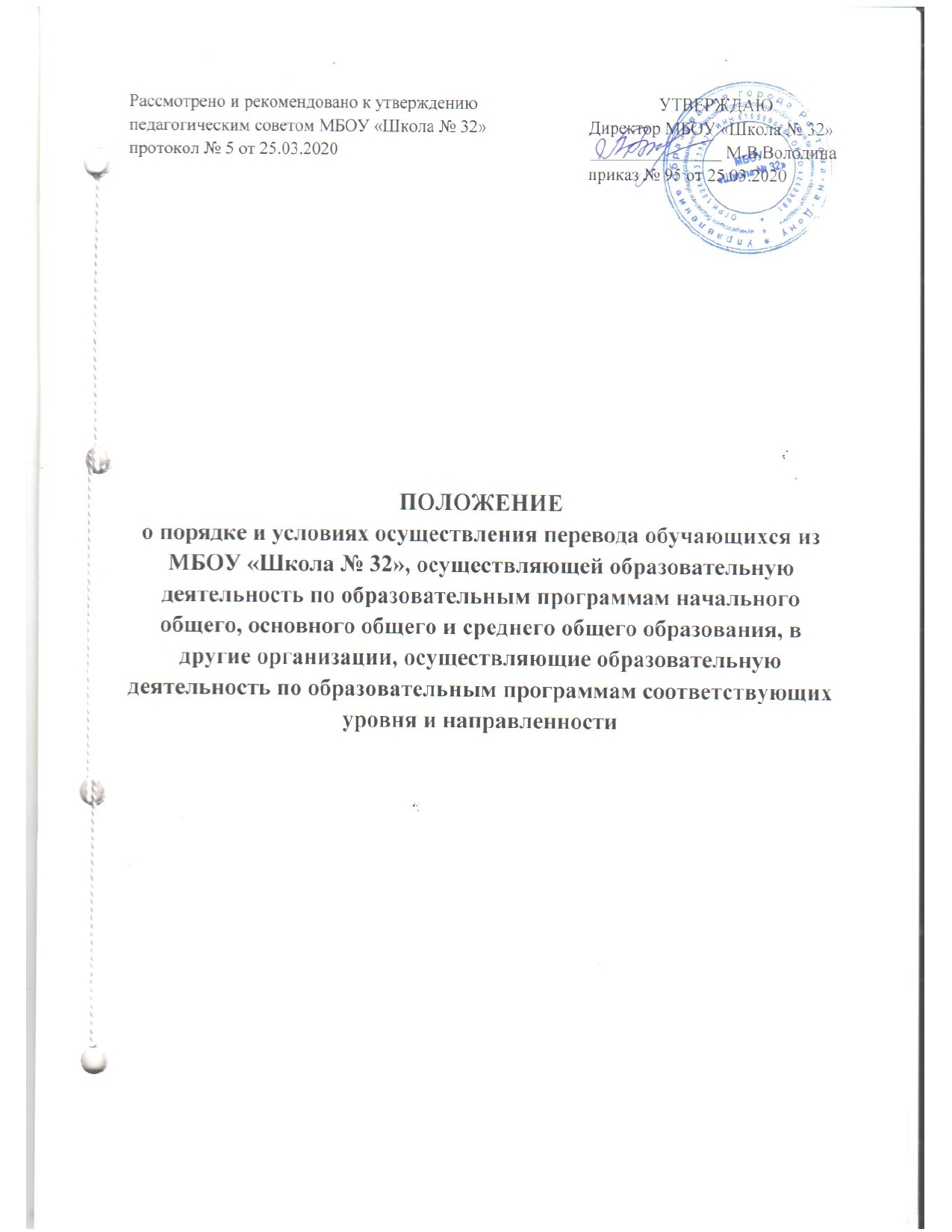 ОБЩИЕ ПОЛОЖЕНИЯ1.1.Порядок и условия осуществления перевода обучающихся из муниципального бюджетного общеобразовательного учреждения города Ростова-на-Дону «Школа № 32 имени «Молодой гвардии» (далее – МБОУ «Школа № 32»), осуществляющей образовательную деятельность по образовательным программам начального общего, основного общего и среднего общего образования, в другие организации, осуществляющие образовательную деятельность по образовательн7ым программам соответствующего уровня и направленности (далее – Порядок), устанавливают общие требования к процедуре и условиям осуществления перевода обучающегося из МБОУ «Школа № 32», в другую организацию, осуществляющую образовательную деятельность по образовательным про7граммам соответствующего уровня и направленности (далее – принимающая организация), в следующих случаях: по инициативе совершеннолетнего обучающегося или родителей (законных представителей) несовершеннолетнего обучающегося;в случае прекращения деятельности исходной организации, аннулирования лицензии на осуществление образовательной деятельности (далее – лицензия), лишения ее государственной аккредитации по соответствующей образовательной программе или истечения срока действия государственной аккредитации по соответствующей образовательной программе;в случае приостановления действия лицензии, приостановления действия государственной аккредитации полностью или в отношении отдельных уровней образования.1.2.Учредитель МБОУ «Школа № 32» (далее – учредитель) обеспечивает перевод совершеннолетних обучающихся  с их письменного согласия, а также несовершеннолетних обучающихся  с письменного согласия их родителей (законных представителей). 1.3.Действие настоящего Положения не распространяется на специальные учебно-воспитательные образовательные организации для обучающихся с девиантным (общественно опасным) поведением и общеобразовательные организации при исправительных учреждениях уголовно-исполнительной системы.1.4.Перевод обучающихся не зависит от периода (времени) учебного года.ПЕРЕВОД СОВЕРШЕННОЛЕТНЕГО ОБУЧАЮЩЕГОСЯ ПО ЕГО ИНИЦИАТИВЕ ИЛИ НЕСОВЕРШЕННОЛЕТНЕГО ОБУЧАЮЩЕГОСЯ ПО ИНИЦИАТИВЕ ЕГО РОДИТЕЛЕЙ (ЗАКОННЫХ ПРЕДСТАВИТЕЛЕЙ)2.1.В случае перевода совершеннолетнего обучающегося по его инициативе или несовершеннолетнего  обучающегося по инициативе его родителей (законных представителей) совершеннолетний обучающийся или родители (законные представители) несовершеннолетнего обучающегося:осуществляют выбор принимающей организации;обращаются в выбранную организацию с запросом о наличии свободных мест, в том числе с использованием сети Интернет;при отсутствии свободных мест в выбранной организации обращаются в органы местного самоуправления в сфере образования соответствующего муниципального района, городского округа для определения принимающей организации из числа муниципальных образовательных организаций;- обращаются в исходную организацию с заявлением об отчислении обучающегося в связи с переводом в принимающую организацию.Заявление о переводе может быть направлено в форме электронного документа с использованием сети Интернет.2.2.В заявлении совершеннолетнего обучающегося или родителей (законных представителей)  несовершеннолетних обучающихся об отчислении в порядке перевода в принимающую организацию указывается:а) фамилия, имя, отчество (при наличии) обучающегося;б) дата рождения;в) класс и профиль обучения (при наличии);г) наименование принимающей организации. В случае переезда в другую местность указывается только населенный пункт, субъект Российской Федерации.2.3. На основании заявления совершеннолетнего обучающегося или родителей (законных представителей) несовершеннолетнего обучающегося об отчислении в порядке перевода МБОУ «Школа № 32» в трехдневный срок издает приказ об отчислении обучающегося в порядке перевода с указанием принимающей организации.2.4. Исходная организация выдает совершеннолетнему обучающемуся или родителям (законным представителям) несовершеннолетнего обучающегося следующие документы:- личное дело обучающегося;- документы, содержащие информацию об успеваемости обучающегося в текущем учебном году (выписка из классного журнала с текущими отметками и результатами промежуточной аттестации), заверенные печатью исходной организации и подписью ее руководителя (уполномоченного им лица).2.5. Требование предоставления других документов в качестве основания для зачисления обучающихся в принимающую организацию в связи с переводом из исходной организации не допускается.2.6. Указанные документы представляются совершеннолетним обучающимся или родителями (законными представителями) несовершеннолетнего обучающегося в принимающую организацию вместе с заявлением о зачислении обучающегося в указанную организацию в порядке перевода из исходной организации и предъявлением оригинала документа, удостоверяющего личность совершеннолетнего обучающегося  или родителя (законного представителя) несовершеннолетнего обучающегося.2.7. При приеме (переводе) на обучение по имеющим государственную аккредитацию образовательным программам начального общего и основного общего образования выбор языка образования, изучаемых родного языка из числа языков народов Российской Федерации, в том числе русского языка как родного языка, государственных языков республик Российской Федерации осуществляется по заявлениям родителей (законных представителей) обучающихся.2.8. Зачисление обучающегося в принимающую организацию в порядке перевода оформляется приказом руководителя принимающей организации в течение  трех дней после приема заявлении  и документов, указанных в пункте 2.4 настоящего Положения, с указанием даты зачисления и класса.2.9. Принимающая организация при зачислении обучающегося, отчисленного из исходной организации, в течение двух рабочих дней с даты издания распорядительного акта о зачислении обучающегося в порядке перевода письменно уведомляет МБОУ исходную организацию о номере и дате распорядительного акта  о зачислении обучающегося в принимающую организацию.ПЕРЕВОД ОБУЧАЮЩЕГОСЯ В СЛУЧАЕ ПРЕКРАЩЕНИЯ ДЕЯТЕЛЬНОСТИ МБОУ «ШКОЛА № 32», АННУЛИРОВАНИЯ ЛИЦЕНЗИИ, ЛИШЕНИЯ ЕЕ ГОСУДАРСТВЕННОЙ АККРЕДИТАЦИИ ПО СООТВЕТСТВУЮЩЕЙ ОБРАЗОВАТЕЛЬНОЙ ПРОГАММЕ ИЛИ ИСТЕЧКНИЯ СРОКА ДЕЙ СТВИЯ ГОСУДАРСТВЕННОЙ АККРЕДИТАЦИИ ПО СООТВЕТСТВУЮЩЕЙ  БРАЗОВАТЕЛЬНОЙ ПРОГРАММЕ; В СЛУЧАЕ ПРИОСТАНОВЛЕНИЯ ДЕЙСТВИЯ ЛИЦЕНЗИИ, ПРИОСТАНОВЛЕНИЯ ДЕЙСТВИЯ ГОУДАРСТВЕННОЙ АККРЕДИТАЦИИ ПОЛНОСТЬЮ ИЛИ В ОТНОШЕНИИ ОТДЕЛЬНЫХ УРОВНЕЙ ОБРАЗОВАНИЯ3.1. При принятии решения о прекращении деятельности МБОУ «Школа № 32» в соответствующем распорядительном акте учредителя указывается принимающая организация (перечень принимающих организаций), в которую будут переводиться обучающиеся, предоставившие необходимые письменные согласия на перевод. О предстоящем переводе  МБОУ «Школа № 32» обязана уведомить совершеннолетних  обучающихся, родителей (законных представителей) несовершеннолетних обучающихся  в письменной форме в течение пяти рабочих дней с момента издания распорядительного акта учредителя о прекращении деятельности МБОУ «Школа № 32», а также разместить указанное уведомление на своем официальном сайте в сети Интернет. Данное уведомление должно содержать сроки предоставления письменных согласий  на перевод в принимающую организацию.3.2. О причине, влекущей за собой необходимость перевода  обучающихся, МБОУ «Школа № 32» обязана уведомить  учредителя, совершеннолетних обучающихся или родителей (законных представителей) несовершеннолетних обучающихся в письменной форме, а также разместить указанное уведомление на своем официальном сайте в сети Интернет:в случае аннулирования лицензии на осуществление образовательной деятельности – в течение пяти рабочих дней с момента вступления в законную силу решения суда;в случае приостановления действия лицензии – в течение пяти рабочих дней с момента внесения в Реестр лицензий сведений, содержащих информацию о принятом федеральным органом исполнительной власти, осуществляющим функции по контролю и надзору в сфере образования, или органом исполнительной власти субъекта Российской Федерации, осуществляющим переданные Российской Федерацией полномочия в сфере образования, решении о приостановлении действия лицензии на осуществление образовательной деятельности;в случае лишения МБОУ «Школа № 32» государственной аккредитации полностью или по соответствующей образовательной программе, а также приостановления действия государственной аккредитации полностью или в отношении отдельных уровней образования – в течение пяти рабочих дней с момента внесения в Реестр организаций, осуществляющих образовательную деятельность по имеющим государственную аккредитацию образовательным программам, сведений, содержащих информацию о принятом федеральным органом исполнительной власти, осуществляющим  функции по контролю и надзору в сфере образования, или органом исполнительной власти субъекта Российской Федерации, осуществляющим переданные РФ полномочия в сфере образования (далее – аккредитационные органы), решении о лишении МБОУ «Школа № 32» государственной аккредитации полностью или по соответствующей образовательной программе или о приостановлении действия государственной аккредитации полностью или в отношении отдельных уровней  образования;в случае если до истечения срока действия государственной аккредитации по соответствующей образовательной программе осталось менее 105 дней и у МБОУ «Школа № 32» отсутствует полученное от аккредитационного органа уведомление о приеме заявления о государственной аккредитации по соответствующей образовательной программе и прилагаемых к нему документов к рассмотрению по существу – в течении е пяти рабочих дней с момента наступления указанного случая;в случае отказа аккредитационного органа исходной организации в государственной аккредитации по соответствующей образовательной программе, если срок действия государственной аккредитации по соответствующей образовательной программе истек, - в течение пяти рабочих дней с момента внесения в Реестр организаций, осуществляющих образовательную деятельность по имеющим государственную аккредитацию образовательным программам, сведений, содержащих информацию об издании акта аккредитационного органа об отказе исходной организации в государственной аккредитации по соответствующей образовательной программе.3.3. Учредитель, за исключением случая, указанного в п.3.1 настоящего Положения, осуществляет выбор принимающих организаций с использованием:- информации, предварительно полученной от МБОУ «Школа № 32», о списочной составе обучающихся с указанием осваиваемых ими образовательных программ;- сведений, содержащихся в Реестре организаций, осуществляющих образовательную деятельность по имеющим государственную аккредитацию образовательным программам.3.4. Учредитель запрашивает выбранные им из Реестра организаций, осуществляющих образовательную деятельность по имеющим государственную аккредитацию образовательным программам, организации, осуществляющие образовательную деятельность по соответствующим образовательным программам, о возможности перевода в них обучающихся. Руководители указанных организаций или уполномоченные ими лица должны в течение десяти рабочих дней с момента получения соответствующего запроса письменно проинформировать о возможности перевода обучающихся.3.5. МБОУ «Школа № 32» доводит до сведения обучающихся и их родителей (законных представителей) полученную от учредителя информацию об организациях, реализующих соответствующие образовательные программы, которые дали согласие на перевод обучающихся из исходной организации, а также о сроках предоставления письменных согласий на перевод в принимающую организацию. Указанная информация доводится в течение десяти рабочих дней с момента ее получения и включает в себя: наименование принимающей организации (принимающих организаций), перечень образовательных программ, реализуемых организаций, количество свободных мест.3.6. После получения соответствующих письменных согласий МБОУ «Школа № 32» издает приказ об отчислении обучающихся в порядке перевода в принимающую организацию с указанием основания такого перевода (прекращение деятельности организации, аннулирование лицензии, лишение организации государственной аккредитации по соответствующей образовательной программе, истечение срока действия государственной аккредитации по соответствующей образовательной программе). 3.7. В случае отказа от перевода в предлагаемую принимающую организацию совершеннолетний обучающийся или родители (законные представители) несовершеннолетнего обучающегося указывают об этом в письменном заявлении.3.8. МБОУ «Школа № 32» передает в принимающую организацию списочный состав обучающихся, копии учебных планов, соответствующие письменные согласия, личные дела обучающихся.3.9. На основании представленных документов принимающая организация издает распорядительный акт о зачислении обучающихся в принимающую организацию в порядке перевода в связи с прекращением деятельности МБОУ «Школа № 32», аннулированием лицензии, приостановлением действия лицензии, лишением МБОУ»Школа № 32» государственной аккредитации по соответствующей образовательной программе, приостановлением действия государственной аккредитации полностью или в отношении отдельных уровней образования, истечением срока действия государственной аккредитации по соответствующей образовательной программе. В распорядительном акте о зачислении делается запись о зачислении обучающегося в порядке перевода с указанием исходной организации,  в которой он обучался до перевода, класса, формы обучения.3.10. В принимающей организации на основании переданных личных дел на обучающихся формируются новые личные дела, включающие в том числе выписку из распорядительного акта о зачислении в порядке перевода, соответствующие письменные согласия.